
.
Student Services Council
Minutes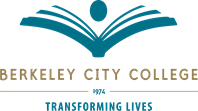 Tuesday, August 29, 2023, 1 :00 pm – 2:30pmLeads: BCC Student Services Administrators

Mission: Berkeley City College’s mission is to promote student success, to provide our diverse community with educational opportunities, and to transform lives. The College achieves its mission through instruction, student support and learning resources, which enable its enrolled students to earn associate degrees and certificates, and to attain college competency, careers, transfer, and skills for lifelong success. 
Vision: Berkeley City College is a premier, diverse, student-centered learning community, dedicated to academic excellence, collaboration, innovation and transformation. Agenda ItemDescriptionDescriptionLEADERDESIRED OUTCOMEPreview AgendaReview 5.2.23 minutesAllReview Agenda3a. Eforms        3b. CVC-OEI updateWeek in reviewWhat went well, what could we improve?SA: smooth 1st week; repeated technical issues with canvas login, student didn’t know what campus solutions was, if students could not log into campus solutions, they were referred to the LRC; students did not know where resources are at BCC; need an updated directory; job opportunities and starting a club, students did not know where to go; more student bulletin boards would be good; Rolling out Handshake (John working on the back end set up); Older students are not comfortable navigating the course catalog online, they asked for a printed catalog; students were looking for in person classes, need more.Luis: student services resource fair- went well, saw 55 students, explained why they might want to access counseling; how can we plan for student flow better in advance. Counseling retreat 9/7 at Conservation Hall, 2 dates for GP 10/29 and 2/9 GP convening.Izzie- 180-200 used the food pantry in the first week. Lisette – Wanted it to be informal, just have students aware of HSI presence on campusWhat went well, what could we improve?SA: smooth 1st week; repeated technical issues with canvas login, student didn’t know what campus solutions was, if students could not log into campus solutions, they were referred to the LRC; students did not know where resources are at BCC; need an updated directory; job opportunities and starting a club, students did not know where to go; more student bulletin boards would be good; Rolling out Handshake (John working on the back end set up); Older students are not comfortable navigating the course catalog online, they asked for a printed catalog; students were looking for in person classes, need more.Luis: student services resource fair- went well, saw 55 students, explained why they might want to access counseling; how can we plan for student flow better in advance. Counseling retreat 9/7 at Conservation Hall, 2 dates for GP 10/29 and 2/9 GP convening.Izzie- 180-200 used the food pantry in the first week. Lisette – Wanted it to be informal, just have students aware of HSI presence on campusAmyAmy, John, Student Ambassador JadeInformationDiscussion/Future improvementsEnrollment Workshops & Express RegistrationHow did they go? 1st time doing enrollment workshops- served 245 students. FA staff were in attendance. Helped Express Registration focus on registration. Andrea, Susan, Gail and Amy supported them. Need cell service and wifi in Room 126. Have SAS and EOPS come to them, need 2 counselors for each session.Express Registration-75 for zoomHow many attended? 245 EW, (75 online for Express Registration) How many enrolled? Not surePlus/ Delta- Students wanted more in person classes, specifically MMART, we’re losing our students to campuses with in person classes. Feedback for student course selectionHow did they go? 1st time doing enrollment workshops- served 245 students. FA staff were in attendance. Helped Express Registration focus on registration. Andrea, Susan, Gail and Amy supported them. Need cell service and wifi in Room 126. Have SAS and EOPS come to them, need 2 counselors for each session.Express Registration-75 for zoomHow many attended? 245 EW, (75 online for Express Registration) How many enrolled? Not surePlus/ Delta- Students wanted more in person classes, specifically MMART, we’re losing our students to campuses with in person classes. Feedback for student course selectionAmy and GailDiscussionFuture ImprovementsCampus Reservationshttps://docs.google.com/forms/d/e/1FAIpQLSevtSeYAWtK1fSD_u8SSuMrhqJjsrXXBrBX3u557t--VvZZsg/viewform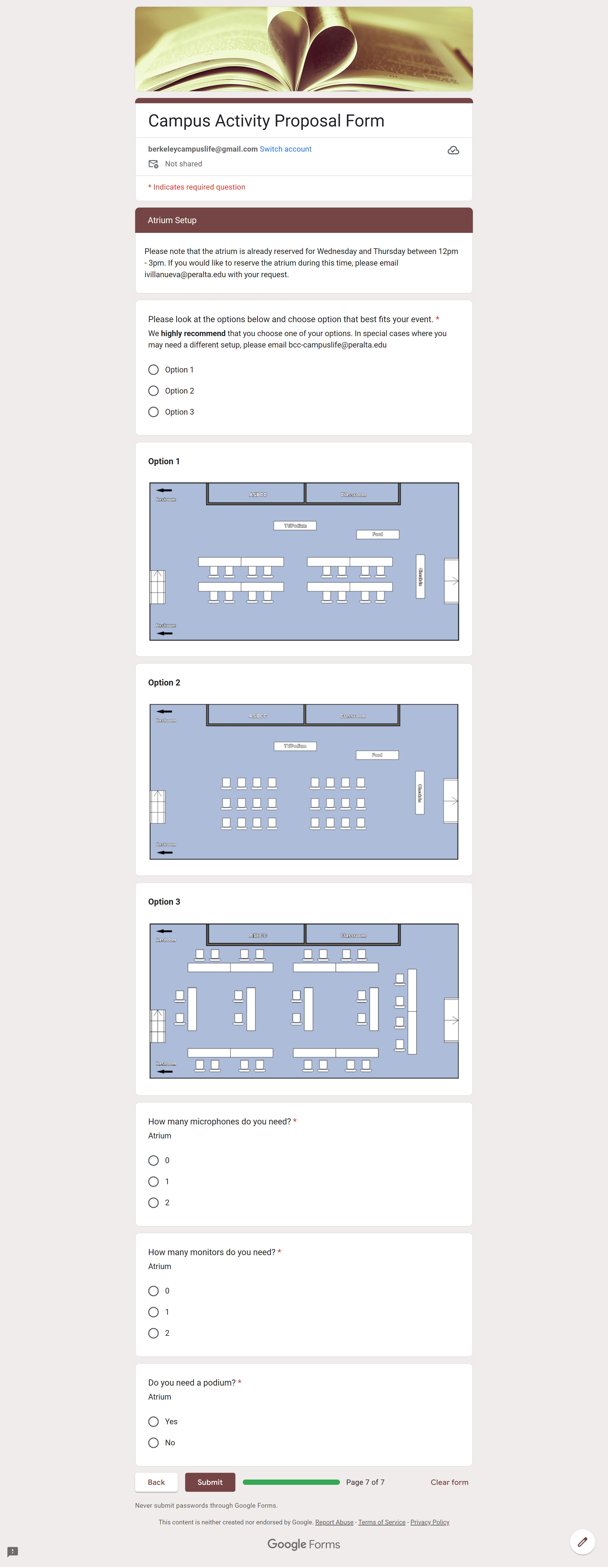 https://docs.google.com/forms/d/e/1FAIpQLSevtSeYAWtK1fSD_u8SSuMrhqJjsrXXBrBX3u557t--VvZZsg/viewformJohnInformation sharingVisit from BUSD FamiliesAlejandra Frias from BUSD Family Engagement Office-Listening Sessions with parents: visits to local colleges-Saturday in-person in October and another in February-Spanish-Application and registration process; financial aid; certificates____________OUSD has a family engagement office or equity officeAlbany, Emeryville, El CerritoDual Enrollment NightAlejandra Frias from BUSD Family Engagement Office-Listening Sessions with parents: visits to local colleges-Saturday in-person in October and another in February-Spanish-Application and registration process; financial aid; certificates____________OUSD has a family engagement office or equity officeAlbany, Emeryville, El CerritoDual Enrollment NightLissette & ZairaAnnouncementsEarn and Learn HS Career Fair 11.8.23Counseling Dept Retreat Sept. 7th Free Weekly Meals – Wednesdays – Resumes Aug 30Assembly Bill (AB 302) --> Lactation Pod is open (Download app via QR code to open door and check on occupancy)AB 1995 (Chapter 407, Statutes of 2016) --> require a community college campus that has shower facilities for student use to grant access to those facilities to homeless studentsTransfer Fair Wed Sept 28 from 10AM - 1PMOct 16-18 Undoc Student Week of Action Latine Heritage Month(9/15-10/15): Downtown Berkeley Pachanga, Julio Salgado, Jose Joaquin Figueroa, We Still Here (plus music)Patelco Financial Wellness Workshops start 9/14Earn and Learn HS Career Fair 11.8.23Counseling Dept Retreat Sept. 7th Free Weekly Meals – Wednesdays – Resumes Aug 30Assembly Bill (AB 302) --> Lactation Pod is open (Download app via QR code to open door and check on occupancy)AB 1995 (Chapter 407, Statutes of 2016) --> require a community college campus that has shower facilities for student use to grant access to those facilities to homeless studentsTransfer Fair Wed Sept 28 from 10AM - 1PMOct 16-18 Undoc Student Week of Action Latine Heritage Month(9/15-10/15): Downtown Berkeley Pachanga, Julio Salgado, Jose Joaquin Figueroa, We Still Here (plus music)Patelco Financial Wellness Workshops start 9/14    Membership: Bold indicates attendanceStacey Shears, Vice President of Student ServicesDr. Amy H. Lee, Dean of Enrollment ServicesMartin De Mucha Flores, Acting Dean of Counseling and Student EquityJohn Nguyen, Associate Dean of Student Engagement and Basic NeedsErnesto Nery, Director of Financial AidJasmine Martinez, Executive Assistant to VP Student ServicesJeejun Bertuso, Veterans CoordinatorDanielle Spencer, Student Support Services Staff AssistantDr. Elissa Jaw, SAS Coordinator/CounselorRamona Butler, EOPS/CARE Coordinator Carolina Martinez, SEA CoordinatorSusan Truong, Adult Ed and Dual Enrollment Counselor    Membership: Bold indicates attendanceStacey Shears, Vice President of Student ServicesDr. Amy H. Lee, Dean of Enrollment ServicesMartin De Mucha Flores, Acting Dean of Counseling and Student EquityJohn Nguyen, Associate Dean of Student Engagement and Basic NeedsErnesto Nery, Director of Financial AidJasmine Martinez, Executive Assistant to VP Student ServicesJeejun Bertuso, Veterans CoordinatorDanielle Spencer, Student Support Services Staff AssistantDr. Elissa Jaw, SAS Coordinator/CounselorRamona Butler, EOPS/CARE Coordinator Carolina Martinez, SEA CoordinatorSusan Truong, Adult Ed and Dual Enrollment CounselorLisette Flores, HSI DirectorGail Pendleton, Enrollment Services/CoordinatorAndrea Williams, CTC Coordinator Luis Chavez, Counseling Chair or DesigneeChristina Taing-Rivera, LC CounselorJanine Greer, Wellness Center, MH counselorRonda Johnson, Next UP CounselorJoseph Bielanski, Articulation Officer Hue Huynh, Senior A&R SpecialistZaira Sanchez, HSI Program CoordinatorDana Cabello, Student Services Staff Assistant, CounselingAlejandra Oseguera, EOPS CounselorIzzie Villanueva, Basic Needs CoordinatorGuests: Jade Thieu (Student Ambassador)Lisette Flores, HSI DirectorGail Pendleton, Enrollment Services/CoordinatorAndrea Williams, CTC Coordinator Luis Chavez, Counseling Chair or DesigneeChristina Taing-Rivera, LC CounselorJanine Greer, Wellness Center, MH counselorRonda Johnson, Next UP CounselorJoseph Bielanski, Articulation Officer Hue Huynh, Senior A&R SpecialistZaira Sanchez, HSI Program CoordinatorDana Cabello, Student Services Staff Assistant, CounselingAlejandra Oseguera, EOPS CounselorIzzie Villanueva, Basic Needs CoordinatorGuests: Jade Thieu (Student Ambassador)Lisette Flores, HSI DirectorGail Pendleton, Enrollment Services/CoordinatorAndrea Williams, CTC Coordinator Luis Chavez, Counseling Chair or DesigneeChristina Taing-Rivera, LC CounselorJanine Greer, Wellness Center, MH counselorRonda Johnson, Next UP CounselorJoseph Bielanski, Articulation Officer Hue Huynh, Senior A&R SpecialistZaira Sanchez, HSI Program CoordinatorDana Cabello, Student Services Staff Assistant, CounselingAlejandra Oseguera, EOPS CounselorIzzie Villanueva, Basic Needs CoordinatorGuests: Jade Thieu (Student Ambassador)